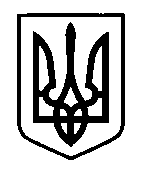 УКРАЇНАПрилуцька міська радаЧернігівська областьУправління освіти Про організацію індивідуального навчання та функціонування інклюзивних класів в закладах загальної середньої освіти міста             Відповідно до плану роботи управління освіти на 2017-2018 навчальний рік, на засіданні колегії управління освіти  2 березня 2018 року розглядалося питання щодо організації індивідуального навчання та функціонування інклюзивних класів в закладах загальної середньої освіти міста.  Мета – збір інформації та аналіз наявних труднощів  і проблем у  забезпеченні  освітніми послугами учнів з особливими освітніми потребами відповідно Закону України  «Про освіту» та чинних нормативно-правових документів.             В ході відвідування ЗЗСО  було переглянуто наявність відповідних нормативних документів щодо організації індивідуальної форми навчання та діяльності інклюзивних класів, наказів, довідок про стан психофізичного розвитку учнів, з відповідними висновками та рекомендаціями лікарів/ фахівців ПМПК, проаналізовано індивідуальні навчальні плани та програми, індивідуальні програми розвитку, розклади уроків, журнали обліку роботи асистентів вчителя, журнали обліку індивідуальних уроків та корекційно-розвиткової роботи, моніторинги успішності засвоєння учнями відповідних освітніх програм, портфоліо учнів з ООП,  матеріально-технічне оснащення освітнього процесу та корекційно-розвиткової роботи.           На даний час в ЗЗСО м. Прилуки (крім СШ №6) за індивідуальною формою навчається навчається 53 учні, 25  з них мають статус інваліда:   16 учнів навчаються  за довідками ПМПК , 35 – довідки ЛКК. На навчання учнів за індивідуальною формою витрачається  щотижня 564 навчальні години, 31,3 ставки вчителів, фонд оплати праці близько 4 млн. грн. на рік. З 01.01.2018 року учителям, що індивідуально працюють з учнями які мають довідки ОПМПК здійснюється доплата 20%.            Більшість дітей з особливими освітніми потребами мають можливість навчатися у ЗЗСО за загальноосвітньою програмою. 8 учнів навчаються за програмою спеціальних загальноосвітніх шкіл з розумовою відсталістю, 7 – для учнів спеціальних загальноосвітніх шкіл із затримкою психічного розвитку,1 – для учнів спеціальних загальноосвітніх шкіл з порушенням опорно-рухового апарату. Для учнів, які за станом здоров’я не можуть відвідувати навчальний заклад, організовано індивідуальне навчання в домашніх умовах (таких 20 учнів).             Індивідуальну форму навчання в закладах освіти організовано відповідно до порядку, визначеного Положенням про індивідуальну форму навчання у загальноосвітніх навчальних закладах, затвердженого наказом Міністерства освіти і науки України від 12.01.2016р. за № 8, зареєстрованим  Міністерством юстиції України 03.02.2016 № 184/28314, зі змінами, внесеними згідно з Наказами Міністерства освіти і науки № 624 від 06.06.2016  № 635 від 24.04.2017.  У ЗЗСО наявні індивідуальні навчальні плани для учнів, які навчаються за індивідуальною формою.   Освітній рівень учнів індивідуальної форми навчання відповідає вимогам Державного стандарту базової і повної загальної середньої освіти, затвердженого постановою Кабінету Міністрів України від 23 листопада 2011 року № 1392 (із змінами) та Державного стандарту початкової загальної освіти, затвердженого постановою Кабінету Міністрів України від 20 квітня 2011 року № 462 (далі – Державні стандарти загальної середньої освіти). Всі предмети інваріантної складової робочого навчального плану викладаються відповідними фахівцями. Персональний склад педагогічних працівників, які здійснюють індивідуальну форму навчання, кількість навчальних годин для організації індивідуальної форми навчання учнів визначено наказом керівника навчального закладу та затверджено відповідним органом управління освітою. Кількість годин для організації індивідуального навчання учнів правильно визначено та розподілено, що забезпечує якісне, особистісно орієнтоване та послідовне викладання предметів за відповідною індивідуальною програмою. Розклад навчальних занять затверджений директором школи та погоджений (письмово) з батьками учнів.          Визначені дати та місце  проведення навчальних занять відповідно до індивідуального навчального плану та календарно-тематичного планування з предметів на весь навчальний рік.          Виконання індивідуальних навчальних планів, програм та досягнення учнів фіксуються вчителями в окремих журналах встановленого зразка. Записи ведуться охайно, вчасно, грамотно, відповідно календарного планування, журнали систематично перевіряються заступниками директорів з навчально-виховної роботи. Про результативність індивідуального навчання свідчить відповідний рівень оцінки знань учнів в табелях успішності.           Керівниками здійснюється внутрішній контроль за здійсненням індивідуальної форми навчання. Наявні розпорядчі документи (довідки, накази, рішення педради) про результативність індивідуального навчання (за кожний навчальний рік).     Учні, які навчаються за індивідуальною формою залучаються до позакласних заходів та гурткової роботи з урахуванням їх можливостей та потреб.Інклюзивне навчання в загальноосвітніх навчальних закладах організовується відповідно до Порядку організації інклюзивного навчання у загальноосвітніх навчальних закладах, затвердженого Постановою КМУ від 15.08.2011 №872, зі змінами, внесеними Постановою КМУ № 588 від 09.08.2017. У закладах загальної середньо освіти  міста діють 7 інклюзивних класів, у яких навчається 7 учнів з особливими навчальними потребами:1- гімназія №5, 2- ЗОШ №9, 1- ЗОШ №10, 1- ЗОШ №12, 2- ЗОШ №14. Педагогічним працівникам, що працюють у інклюзивних класах здійснюється доплата у розмірі 1% , відповідно до постанови Кабінету Міністрів України від14.02.2018 №72. Керівник загальноосвітнього навчального закладу на підставі заяви батьків або законних представників дитини з особливими освітніми потребами, висновку психолого-медико-педагогічної консультації та за підтримки відповідного органу управління освітою організовує клас з інклюзивним навчанням, створює необхідну матеріально-технічну та навчально-методичну базу, здійснює добір відповідних педагогічних працівників.Але, оформлення відповідних документів для  організації інклюзивного класу чи  учнів з складними нозологія на індивідуальну форму навчання з наступного навчального року буде пов’язане з певними труднощами, бо обласна психолого-медико-педагогічна консультація  припинила своє існування, а інклюзивно-ресурсний центр у нашому місту ще не створений. Це ставить під загрозу оформлення відповідних висновків та надання рекомендацій щодо навчання дітей з ООП.         На даний час інклюзивне навчання для дітей з особливими освітніми потребами,  як зазначалося вище, запроваджено у 5 ЗЗСО міста, в яких отримують освітні послуги 7 учнів (3-порушення інтелекту, 2- ПОРА, 1- порушення слуху, 1 – розлади аутичного спектра).Навчання в інклюзивних класах здійснюється за типовими навчальними планами, програмами, підручниками та посібниками, рекомендованими МОН України для загальноосвітніх навчальних закладів. На основі робочого навчального плану розроблені індивідуальні навчальні плани для дітей з ООП.В індивідуальному навчальному плані передбачено  години (від 3 до 8) для проведення корекційно-розвивальних занять та їх напрям (ЛФК, розвиток  слухового сприймання, розвиток мовлення, соціально-побутове орієнтування, корекція розвитку), з урахуванням висновку психолого-медико-педагогічної консультації та типових навчальних планів спеціальних загальноосвітніх навчальних закладів для дітей, які потребують корекції фізичного та/або розумового розвитку. У цьому навчальному році ми вперше повністю виконуємо рекомендації ПМПК у частині забезпечення спеціалістами проведення корекційно-розвиткових занять для учнів-інклюзивників.Розклад уроків для дітей з особливими освітніми потребами складено з урахуванням індивідуальних особливостей їх навчально-пізнавальної діяльності, динаміки розумової працездатності протягом дня і тижня та з дотриманням санітарно-гігієнічних вимог.Особливістю освітнього процесу дітей з особливими освітніми потребами є його корекційна спрямованість. Вчителі-предметники, які проводять навчальні заняття з учнями, ознайомлені з нозологією захворювань дітей, перебігом хвороби, впливом її на поведінку учнів.Відповідно до індивідуальних особливостей навчально-пізнавальної діяльності на кожного учня з особливими освітніми потребами складається індивідуальна програма розвитку за формою згідно з додатком до Порядку
організації інклюзивного навчання у загальноосвітніх навчальних закладах, затвердженого Постановою КМУ від 15.08.2011 №872, зі змінами, внесеними Постановою КМУ № 588 від 09.08.2017, яка забезпечує індивідуалізацію навчання, визначає конкретні навчальні стратегії та підходи.Індивідуальні програми розвитку в усіх ЗЗСО з інклюзивними класами розроблені групою фахівців із залученням батьків учня або його законних представників, затверджені керівником загальноосвітнього навчального закладу і підписані батьками або законними представниками.В індивідуальній програмі розвитку зазначена загальна інформація про учня, наявний рівень знань і вмінь, динаміку розвитку, адаптацію та модифікацію навчального матеріалу/програм, технічні пристосування, додаткові послуги (корекційно-розвиткові заняття), визначені на підставі висновку психолого-медико-педагогічної консультації.Корекційно-розвиткові заняття проводяться відповідними фахівцями (вчителем-логопедом, корекційними педагогами, практичними психологами, інструктором з ЛФК) з урахуванням особливостей навчально-пізнавальної діяльності учня. Усі спеціалісти розробили планування роботи на навчальний рік, належно ведеться облік проведеної корекційно-розвиткової роботи в окремих журналах, які систематично перевіряються заступниками директорів з навчально-виховної роботи. Для здійснення корекційно-розвиткової роботи, за рахунок державної цільової субвенції «Для здійснення корекційно-розвиткової роботи (т.т. оплату праці спеціалістам, які здійснюють корекційно-розвиткову роботу) та придбання необхідного корекційного та реабілітаційного обладнання», придбане необхідне навчально-методичне, наочно-дидактичне та індивідуальне спеціальне обладнання  на суму 54тис. 984,6о грн.,  а саме: засоби для корекції та реабілітації фізичних порушень: тренажери, бігова доріжка, каремати, масажери, еспандери, м’ячі, обтяжувачі, басейн з кульками, сенсорні доріжки, батут, стрічки латексні, гантелі, палиці гімнастичні, спортивна стінка; обладнання для сенсорних кімнат (різнокольоровий кінетичний пісок, крісло-груша, світловий пристрій, радіомікрофон); велика кількість навчально-дидактичних матеріалів, корекційно-розвивальних ігор, логопедичних та мовних посібників, логопедичні зонди, канцтовари, магнітно-маркерну дошку, фліпчарт та губки, маркери, магніти, ватмани  для них.  В ЗОШ №9 розпочато облаштування сенсорної кімнати.Особистісно орієнтоване спрямування навчально-виховного процесу в кожному інклюзивному класі забезпечує асистент вчителя, який бере участь у розробленні та виконанні індивідуальних навчальних планів та програм, адаптує навчальні матеріали з урахуванням індивідуальних особливостей навчально-пізнавальної діяльності дітей з ООП. Належним чином в ЗЗСО ведуться журнали обліку роботи асистента вчителя, наявні графіки роботи, зібрані матеріали для створення портфоліо учнів інклюзивних класів. Оцінювання навчальних досягнень дітей з ООП здійснюється згідно з критеріями оцінювання навчальних досягнень учнів та обсягом матеріалу, визначеним індивідуальною навчальною програмою, система оцінювання  є стимулюючою.Важливим чинником інтеграції дітей з особливими потребами до соціуму є їх участь у позакласній та позашкільній роботі, що сприяє значному покращенню здоров’я дітей, підвищує їх самооцінку та вчить контактувати з іншими ровесниками. Учні інклюзивних класів нашого міста є активними учасниками гурткової роботи, позакласних, позашкільних, навіть обласних заходів. Гірич Богдан, учень 5-го інклюзивного класу ЗОШ І-ІІІ ступенів № 10 приймав участь у  ІV обласній фотовиставці «Я – такий як ти!», та отримав диплом. А учень 10 інклюзивного класу гімназіії № 5 імені В. А. Затолокіна Воропай Дмитро зайняв  ІІІ місце у ІV обласній фотовиставці «Я – такий як ти!»(Номінація «Я серед інших»).В усіх навчальних закладах міста  систематично ведеться роз'яснювальна робота серед педагогічної та батьківської громадськості щодо права дітей з особливими потребами на здобуття якісної освіти з роз'ясненням можливості використання різних форм навчання.   З метою забезпечення якості управлінської діяльності адміністрацією закладів регулярно здійснюється внутрішній контроль за організацією навчально-виховного процесу, тематика та періодичність якого вибирається відповідно до потреб закладу. Здійснення внутрішнього моніторингу розвитку та навчальних досягнень учнів інклюзивних класів  проходить через щоденні спостереження, контрольні зрізи знань, діагностичні методики вузьких спеціалістів та проведення оперативного контролю адміністрацією за організацією індивідуальної корекційної роботи.         Створення сприятливих навчально-методичних умов, здійснення корекційно-розвиткової діяльності, кадрове забезпечення,залучення учнів до позакласної та позашкільної роботи, психолого-педагогічний супровід дітей з особливими освітніми потребами, участь батьків у навчально-виховному процесі дають змогу дітям з ООП отримувати належну освіту, відчувати себе повноцінними членами суспільства, ліквідовують ізольованість таких дітей і сімей в цілому, розвивають солідарність, взаємоповагу та розуміння між дітьми з ООП та їх однолітками.Виходячи з вище викладеного:НАКАЗУЮ:1.Уравлінню освіти створити інформаційно-ресурсний центр з метою забезпечення права дітей з ООП віком від 2 до 18 років на здобуття дошкільної та загальної середньої освіти шляхом проведення комплексної оцінки  розвитку дитини, надання психолого-педагогічної допомоги та забезпечення кваліфікованого супроводження.До 01.09.2018 року.2.Завідувачу ПМПК (Кабанець В.М.) та міському методичному центрові управління освіти (Чернякова С.М.) забезпечувати методичний супровід інклюзивних класів. Постійно3.Директорам ЗЗСО:3.1. Проводити роботу щодо забезпечення якісної освіти учням з особливими освітніми потребами шляхом організації інклюзивних класів.Постійно.3.2 Віднайти та облаштувати приміщення для проведення корекційно-розвиткової роботи з учнями з особливими  освітніми потребами.До 01.04.2018 року3.3.Передбачити придбання необхідних спеціальних підручників для учнів з ООП відповідно до нозологій.До 01.09.2018 року3.4 .Взяти під контроль перегляд та внесення коректив в ІПР на II семестр.До 01.03.2018 року.Начальник управління освіти				С.М.ВОВК5 березня   2018 р.НАКАЗм. Прилуки№40